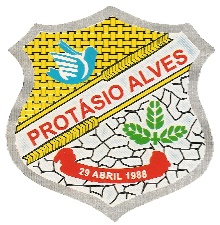 MUNICÍPIO DE PROTÁSIO ALVES ESTADO DO RIO GRANDE DO SULSECRETARIA MUNICIPAL DE EDUCAÇÃOEDITAL DE VAGAS PARA PRESTADORES DE SERVIÇO VOLUNTÁRIO- Nº 02/2022.ITAMAR ANTÔNIO GIRARDI, Prefeito Municipal de Protásio Alves-RS, no uso legal de suas atribuições, e em conformidade com as Leis Municipais nº 790/2007 e nº 1313/2017, faço saber que se encontram abertas as inscrições para prestação de serviço voluntário como Assistente de Alfabetização na Escola Municipal de Ensino Fundamental Caetano Peluso, conforme a Resolução nº 06, de 20 de abril de 2021 do Ministério da Educação. A prestação de serviços ocorrerá segundo a Lei Federal no 9.608/98, amparada em excepcional interesse público, nas condições e prazos previstos no presente Edital. DO PROGRAMA: O Programa Tempo de Aprender, regulamentado pela Portaria do Ministério da Educação- MEC nº 280, de 19 de fevereiro de 2020 e alterado pela Portaria nº 546, de 20 de julho de 2021, tem como objetivo elevar a qualidade do ensino e da aprendizagem no âmbito da alfabetização, da literacia e da numeracia, dos estudantes regularmente matriculados no 1° e 2° anos do ensino fundamental. Além disso, pretende contribuir para a consecução da Meta 5 do Plano Nacional de Educação, na prevenção do abandono, da reprovação, da distorção idade/ano escolar, mediante a intensificação de ações pedagógicas voltadas para o apoio e fortalecimento do processo de alfabetização.DAS DISPOSIÇÕES PRELIMINARES: A Secretaria Municipal de Educação considera o Serviço Voluntário uma atividade prática, com objetivos cívicos, educacionais, culturais, científicos, recreativos, assistenciais e de saúde. O serviço voluntário de Assistente de Alfabetização não gera vínculo empregatício, nem obrigação de natureza trabalhista, previdenciária  ou  afim. Denominam-se prestador de Serviço Voluntário Remunerado (PSVR), toda pessoa física que aderir ao serviço voluntário; A prestação dos serviços será formalizada através de documento denominado Termo de Adesão, celebrado entre o Município de Protásio Alves e o voluntário, por meio da Secretaria de Educação, nele constando as condições do seu exercício. DA PRESTAÇÃO DO SERVIÇO: A carga horária poderá ser de 10 horas semanais ou de 20 horas semanais. As atividades do voluntário deverão ser realizadas de segunda à sexta-feira; Os dias e horários de atuação serão definidos durante o processo de seleção; A atuação voluntária é vedada para funções privativas ou em substituição à atividade de qualquer categoria profissional; O assistente de alfabetização é responsável pela realização das atividades de acompanhamento pedagógico sob a coordenação e supervisão do professor alfabetizador, conforme orientações da secretaria de educação e com o apoio da gestão Unidade Executora - escola - e também pelo apoio na realização de atividades, com vistas a garantir o processo de alfabetização de todos os estudantes regularmente matriculados nos 1º e 2º anos dos anos iniciais do ensino fundamental. DAS ATRIBUIÇÕES DOS ASSISTENTES DE ALFABETIZAÇÃO DO PROGRAMA: São atribuições do Assistente de Alfabetização: Participar do planejamento das atividades juntamente com a Coordenação do Programa Tempo de Aprender na unidade escolar; Cumprir carga horária de acordo com as diretrizes e especificidades desse Programa; Auxiliar o professor alfabetizador nas atividades estabelecidas e planejadas por ele; Elaborar e apresentar à coordenação, relatório dos conteúdos e atividades realizadas mensalmente; Cumprir com responsabilidade, pontualidade e assiduidade suas obrigações junto ao Programa; Participar efetivamente das atividades de formação indicadas pelo MEC.DAS VAGAS: Serão ofertadas duas (2) vagas, cada uma correspondendo a 10 (dez) horas de atendimento semanal nas turmas; As vagas de Assistente de Alfabetização serão destinadas para o atendimento junto as turmas de 1º e 2º anos do Ensino Fundamental; Um único voluntário poderá assumir as duas vagas, totalizando 20h semanais, se houver disponibilidade nos dois turnos (manhã e tarde); O Assistente de Alfabetização deverá receber, mensalmente, das Unidades Executoras (Escolas) um valor de R$ 150,00 (cento e cinqüenta reais) por turma atendida, pago com os recursos do FNDE/PDDE Qualidade - Programa Tempo de Aprender para a realização do Programa, para fins de ressarcimento de despesas, não se configurando como parcela remuneratória.DA FREQUÊNCIA DO VOLUNTÁRIO: Para se manter ativo no Programa Tempo de Aprender, a frequência do Assistente de Alfabetização deve ser de 100% (cem por cento), salvo motivos justificáveis na forma da Lei, que devem ser devidamente informados e comprovados. A lista de frequência deverá ser assinada diariamente, nominalmente pelo Assistente de Alfabetização, com controle do gestor da Unidade Escolar da Rede Pública Municipal.O Assistente de Alfabetização do Programa Tempo de Aprender será desvinculado durante a vigência do termo de trabalho voluntário:Pela ausência não informada e nem justificada por um prazo superior a 03 (três) dias consecutivos ou 05 (cinco) dias intercalados dentro do mês;Não corresponder às atribuições, bem como não apresentar perfil adequado ao trabalho voluntário solicitado. DA SELEÇÃO DO VOLUNTÁRIO: A seleção dos candidatos ao serviço voluntário de Assistente de Alfabetização será realizada pela Secretaria Municipal  de  Educação, através de prova de títulos e entrevista. Requisitos:O candidato deverá ter idade superior a 18 anos. Ter, no mínimo, formação de nível médio completo.Possuir, no mínimo, 80 horas em cursos na área da educação ou de apoio à docência. Não possuir antecedentes criminais.DAS INSCRIÇÕES Período: de 23 a 26 de agosto de 2022. Local: As inscrições das vagas para prestadores de serviço voluntário de que trata este Edital serão realizadas, juntamente, à Secretaria Municipal de Educação,  sita  à  Rua do Poço, nº 488, Centro, Protásio Alves-RS.Horário: das 8h30min às 11h30min e das 13h30min às 16h00min.O candidato deverá comparecer pessoalmente para realizar a inscrição.No ato da inscrição, deverá apresentar cópia dos seguintes documentos: Originais e cópias de RG, CPF, comprovante de residência e certidão de antecedentes criminais; eOriginal e cópia do histórico escolar (nível ensino médio). OBS: Originais e cópias de todas as documentações que comprovem os critérios de pontuação da tabela do item 6. Encerrado o prazo fixado para as inscrições e realizadas as entrevistas será divulgado o resultado da seleção no site do Município de Protásio Alves-RS.             GABINETE DO PREFEITO MUNICIPAL DE PROTÁSIO ALVES-RS,  em 22 de agosto de 2022._____________________________Itamar Antônio GirardiPrefeito MunicipalEfetuada a Publicação._____/_____/_____Darlei CecchinSecretário MunicipalAdministração e Fazenda.CRITÉRIOSPONTUAÇÃOPedagogo e/ou Licenciado03 pontosUm ano de experiência comprovada em alfabetização (1º e 2º ano) 02 pontos Um ano de atuação docente em outras etapas do Ensino Fundamental01 ponto Cursando Pedagogia ou curso de Licenciatura01 pontoEntrevista03 pontosPontuação máxima10 pontos